Информационное письмоОтдел религиозного образования и катехизации Нижнетагильской Епархии приглашает к участию в Епархиальном фестивале «ПАСХА КРАСНАЯ».Цель фестиваля: объединение христиан Нижнетагильской епархии в единой радости о Воскресшем Христе.К участию в фестивале приглашаются творческие коллективы учреждений культуры, образовательных учреждений, а также приходов и воскресных школ Нижнетагильской епархии.Проведение фестиваля:- дата проведения фестиваля – 22 апреля 2023 года*, регистрация участников с 12.00, начало концерта в 13.00.
Мероприятия фестиваля:I. Заочный этап фестиваляЗаявки на участие в фестивале принимаются с 13 февраля  по 22 марта 2023 года по ссылке:https://docs.google.com/spreadsheets/d/1UYdfeElScT9Du5KRNL_p7pjH7uzjYkvlbUmVACg87DQ/edit?usp=sharing в заявку Участники вносят ссылку на видео полного выступления (обратить внимание на выход и поклон). (Видео должно быть размещено на облачных хранилищах таких как  ЯндекДиск, облако Mail или других)Участников на следующий этап – гала-концерт фестиваля, отбирает Оргкомитет фестиваля. Отбор участников происходит по следующим критериям: 1) соответствие пасхальной тематике; 2) высокий уровень исполнения.Коллективы-участники гала-концерта будут награждены дипломами фестиваля. Всем коллективам, подавшим заявку, выдаётся сертификат участника.II. Праздничный гала-концертВключает в себя духовные песнопения, канты, народные песни, народные танцы, музыкальные номера творческих коллективов из городов Нижнетагильской епархии. Информация обо всех изменениях будет публиковаться на сайте ОРОиК Нижнетагильской епархии Tagiloro.ru. и в группе отдела в социальной сети Вконтакте  https://vk.com/tagiloro Тел. 8(902)275-28-31, sofya_oro@mail.ru – Отдел религиозного образования и катехизации Нижнетагильской епархии.Более подробную информацию о фестивале (положение, форма заявки) можно посмотреть на сайте Tagiloro.ru в разделе «Конкурсы» или в группе отдела в социальной сети Вконтакте  https://vk.com/tagiloro Приглашаем всех желающих принять участие в епархиальном фестивале«ПАСХА КРАСНАЯ»!**Уважаемые участники!Епархиальный фестиваль «Пасха Красная» состоится очно 22 апреля 2023 года, если будут не будут наложены ограничения на проведение массовых мероприятий. Заочный этап фестиваля состоится при наличии заявок. Всем заявившимся коллективам будет выслан сертификат участника фестиваля.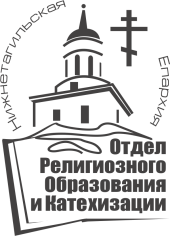 ЕПАРХИАЛЬНЫЙ ФЕСТИВАЛЬ«ПАСХА КРАСНАЯ»-2023